Membership Application / Renewal Form*PLEASE PRINTLast Name: _________________________ First Name: _____________________ M.I. _______Chinese Name (if any): __________________ Title: Mr./Mrs./Miss/Ms./Prof./Dr.Gender: Male / FemaleWork Place / School: _____________________________________________________Mailing Address (optinal): _________________________________________________City: ________________________________ State: ______ Zip: _____________E-mail: _______________________________________________________(Please provide an e-mail address that can best reach you)Website (if any):____________________________________________Phone: (______) _______________Fax: (______) ________________Membership fee (please check the appropriate box below):New Member □ Annual: $10;      □ Life $100;        Renewal □ (Annual $10);Total Enclosed: $ ____________ (check payable to MBCA)Signature: ______________________________________ Date: ______________________ Please print out this form, fill it out and mail to:Treasurer, MBCA1312 Padova Dr. Salinas, CA,  93905Note that the current MBCA policy is to NOT disclose any personal information.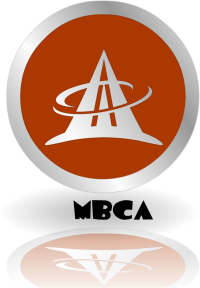 MONTEREY BAY CHINESE ASSOCIATION